Further Symbolism of Wizard of OzSymbolism in Wizard of OzAs we watch parts of the Wizard of Oz, think about the historical themes and events we’ve been discussing. Develop your own theory about symbolism in the film! First of all, brainstorm some of the key characters and events in the Wizard of Oz. Then, as we watch the film, what do you think they represent? Explain your thinking!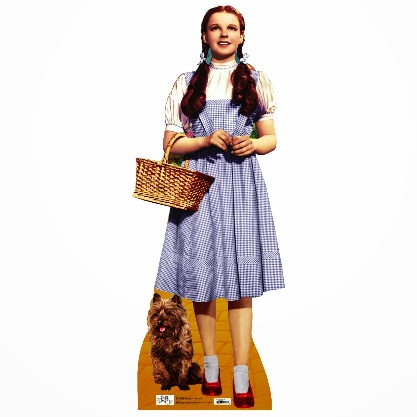 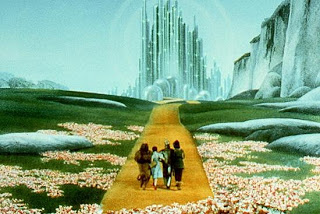 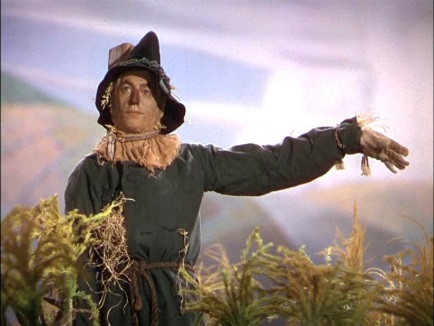 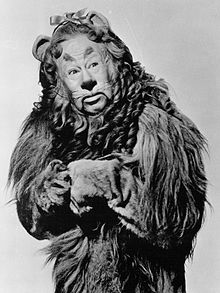 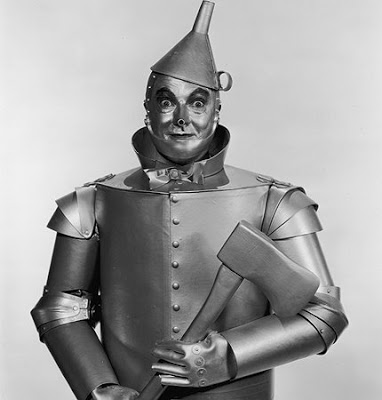 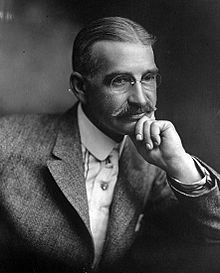 